Party をしよう！Name                                  Step1 聞き取れたことを書いてみよう！Step2 聞こえた方に○をつけよう！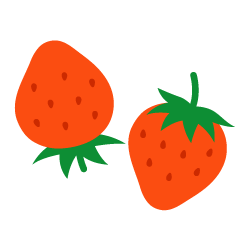 I (have / have to) buy milk. 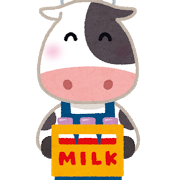 I have (go / goes) to supermarket..I don’t (have / have to) buy strawberries.I don’t (have / have to) (buy / bought) eggs.Step3 Today’s Point!Step4 一緒に準備する友達を見つけよう！教育実習で来た先生への感謝の気持ちを伝えるために、パーティをしよう！I give you a task.  Please find your partners!＊会話例Pattern 1: You are my partner!＊会話例Pattern 2: You are not my partner…..Step5 使った表現をかいてみよう！一緒に準備する人　　　　　　　　　　 　　　　　　　　　　　　　やることする必要があることする必要があることする必要のないことする必要のないことBuy a present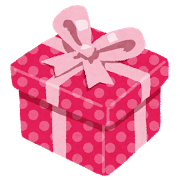 Buy a presentBuy a presentMake a cake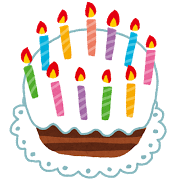 Make a cakeMake a cakeWrite a message card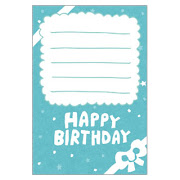 Write a message cardWrite a message cardClean the room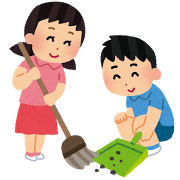 Clean the roomClean the room